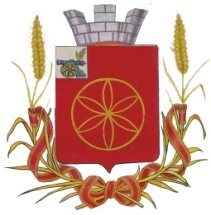 АДМИНИСТРАЦИЯ МУНИЦИПАЛЬНОГО ОБРАЗОВАНИЯРУДНЯНСКИЙ РАЙОН СМОЛЕНСКОЙ ОБЛАСТИП О С Т А Н О В Л Е Н И Е  от 18.11.2020 N401Об одобрении прогноза социально- экономического развития муниципального образования Руднянский район Смоленской области на  период 2021-2023годы       В соответствии со статьей 173  Бюджетного кодекса Российской Федерации, постановлением Администрации муниципального образования Руднянский район Смоленской области от 07.07.2020г. №230 «Об утверждении Порядка разработки прогноза социально-экономического развития муниципального образования Руднянский район Смоленской области», Уставом муниципального образования Руднянский район Смоленской области        Администрация муниципального образования Руднянский район Смоленской области  п о с т а н о в л я е т:1. Одобрить прогноз социально-экономического развития муниципального образования Руднянский район Смоленской области на период 2021-2023годы.2. Разместить настоящее постановление  на официальном сайте муниципального образования Руднянский район Смоленской области:рудня.рф.И.о. Главы муниципального образования Руднянский район Смоленской области Э.Н.Федоров